国家级实验教学示范中心年度报告（2022年1月1日——2022年12月31日）示范中心名称：机械实验教学中心示范中心主任：李玉贵示范中心联系人及联系电话：王军/13834599864所在学校名称：太原科技大学所在学校联系人及联系电话：孟宪民/0351-69981052022年 6月7日填报第一部分  年度报告编写提纲（限3000字以内）一、人才培养工作和成效1 人才培养本年度机械实验教学中心（以下简称中心）继续面向本校理、工、文、管等专业本科学生开放各类实验。由于新冠疫情原因，实验教学计划推迟，采取解封后集中补做实验、线上实验等方式完成实验教学。全年共接待学生6189人。2 人才培养成效中心认真贯彻国家关于高等教育培养的方针，结合山西省的产业形势和我校的办学特色，在人才培养方面成效显著。本年度参加第21届全国机器人大赛并获得国家级二等奖3项，参加全国大学生机械创新设计大赛山西赛区（2022）竞赛并获得一等奖1项，二等奖1项。参加中国大学生起重机创意大赛并获得一等奖1项，二等奖7项，三等奖2项。大学生创新创业训练计划项目共计立项54项，其中，国家级立项5项（包括1项重点支持领域项目），省级立项13项。“互联网+”大赛省级获奖3项。积极创新教学模式，与企业共建校企培训。与晋能装备集团共建煤机高端智能制造产业研究院，在技术研发、成果转化、人才培养等方面开展深入合作，推动校企优势资源共享。二、人才队伍建设中心力求组建合理的的实验教学人员结构，共有各类人员178人，其中正高级职称28人、副高级56人，中级69人，初级24人。博士学位93人（含新引进博士12人，含有1人在职攻读并获得博士学位）。共有博士生导师10人。通过多年努力，中心形成了全国优秀教师、教学名师、首席学科带头人领衔，理论课程教师与实验技术人员相结合的实验教学队伍。拥有国家级优秀教师1人，国务院政府特贴专家2人、国家百千万人才1人、中国机械工业科技专家2人、全国优秀科技工作者2名、山西省“三晋青年学者”特聘教授1人、山西省高校优秀青年学术带头3人、山西省劳动模范1人、山西省劳动竞赛特等功1人、山西省优秀教师2人、山西省教学名师8人、山西省学术技术带头人5名、山西省新兴产业领军人才5人、山西省优秀中青年拔尖创新人才8人，三晋英才10人。中心继续引进大型装备制造业企业技术人员担任企业导师，本年度引进徐工集团、柳工集团、宣化工程机械、太重煤机、中国煤炭科工集团太原研究院、山西汾西重工有限责任公司等有丰富工程经验的企业导师共13人参与教学指导。三、教学改革与科学研究1 教学教改省级教学改革创新项目立项6项，山西省一流课程建设1项，山西省普通本科教育课程思政示范课程认定1项。2 科学研究本年度中心教师主持省部级纵向项目44项，横向项目70项，总经费2702万元。发表学术论文SCI收录77篇，EI收录18篇，北大中文核心61篇，其它20篇；出版专著1部；授权发明专利60项，参与制定国家标准7项，软件著作权4项。荣获省部级科学技术奖9项。四、信息化建设、开放运行和示范辐射1 信息化建设中心通过示范中心网站行展示和教学。中心网站设有国家精品课程、国家精品视频公开课建设课程、省级精品课程、重型机械资源库等教学资源。开放式机械教学资源库有基础型仿真软件、工程应用型仿真软件、常用机构动画库、常用零件库，新增数字样机模型。省级精品资源共享课有金属结构、起重机械、连续运输机械和工业车辆省级精品资源共享课申报课程有机械原理、机械设计、先进制造技术。学生可在线完成实验课程学习，并进行虚拟仿真实验，以便在实际实验前熟悉实验过程。中心通过实验室综合管理系统，实验教学管理人员、专业教师和学生分别拥有不同的访问权限。教师通过该系统进行实验课程制定和预约，实验教学管理人员进行审核和修订，学生可查看实验内容和实验地点。最大程度实现实验室管理的网络化，提高实验室管理效率，提高实验室利用率。实验管理系统树形图如图1。图1实验管理系统树形图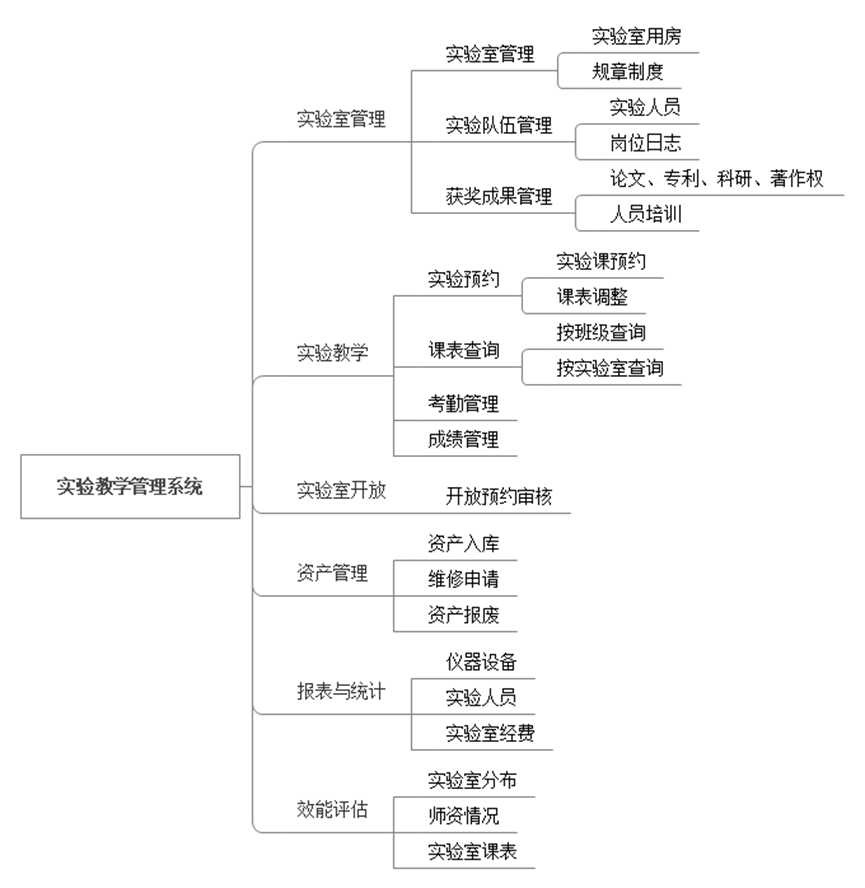 工程训练分中心建有局域网，并可与校园网互联互通，编程室与数控机床、线切割及数控铣床有网络连接，便于进行数据的传输。中心软件资源与中北大学、太原理工大学、太原工业学院、山西大学工程学院等高校共享。2 开放运行受疫情的影响，本年度中心未对校外人员开放。3 示范辐射中心与太原重工集团等企业实行长期的资源共享和科研合作。长期承担全国大型设备监理师资格认证培训等人才技能培训。中心教师编写的教材在全国各大高校和企业广泛好评（表2）表2 中心教师编写并被广泛采用的教材五、示范中心大事记山西省发展和改革委员会转发下达我省教育强国推进工程（高校建设部分）2023年中央预算内投资计划，其中我校新校区（二期）教学楼（山西省高端装备智能制造产教融合实训基地创新楼、多功能教室）项目获批资助经费8000万元（效果图如图2）。项目将依托我校装备制造特色优势学科和专业，围绕轨道交通、智能煤机、工业机器人和智能制造等领域。服务行业企业紧缺人才培养、技术创新和产业转型升级于一体的产教融合实训基地，服务于实习实训、技能竞赛、技能鉴定、职业技能培训考核评价、科技创新和成果转化等，为我省高端装备制造产业集群高质量发展提供坚强的人才支撑和智力支持，助推我省经济高质量转型发展。图2 产教融合中心效果图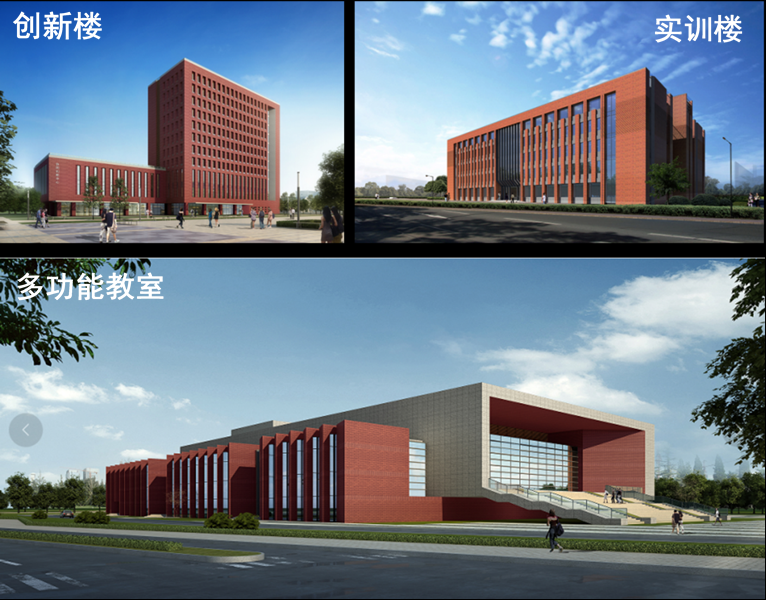 2022年4月24日，由中国电子学会、全球青少年人工智能联合会联合主办的2021WRCF世界机器人大赛总决赛（因疫情延期）拉开序幕。鉴于疫情防控的相关要求，本次比赛通过采用多机位直播的方式线上进行。我院万里任我行车队队员参加的两个组别分别入围机器人应用大赛和青少年机器人设计大赛的ENJOY AI赛项总决赛，并最终斩获两个组别的冠军（证书如图3）。图3 WRCF世界机器人大赛总决赛冠军奖状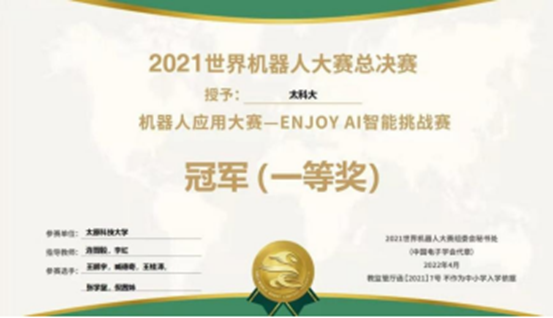 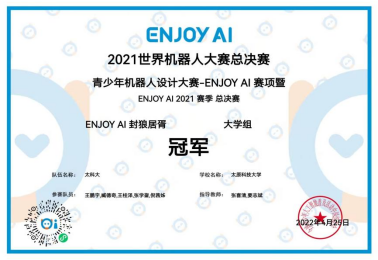 2022年6月，教育部发布了《教育部办公厅关于公布2021年度国家级和省级一流本科专业建设点名单的通知》（教高厅函〔2022〕14号）。太原科技大学本科专业建设工作再创佳绩，成功入选13个专业，其中机械电子工程等3个专业获批国家级一流本科专业建设点。2022年7月，我校申报的先进金属塑性成形装备及其智能化山西省科技创新人才团队通过山西省科技厅评审。该团队联合国内外知名高校，研究领域为高端装备制造和智能化应用，在铝镁精深加工、先进成形技术和高端智能装备等方向不断开拓创新，形式一批标志性的技术成果。2022年11月20日，全国大学生智能汽车竞赛室外专项赛（北部赛区）比赛开幕仪式在我校以线上方式举办。本次比赛共吸引了来自北部9个省45所高校的160支队伍参赛（线上参赛视频截图如图4）。图4 全国大学生智能汽车竞赛室外专项赛（北部赛区）比赛开幕仪式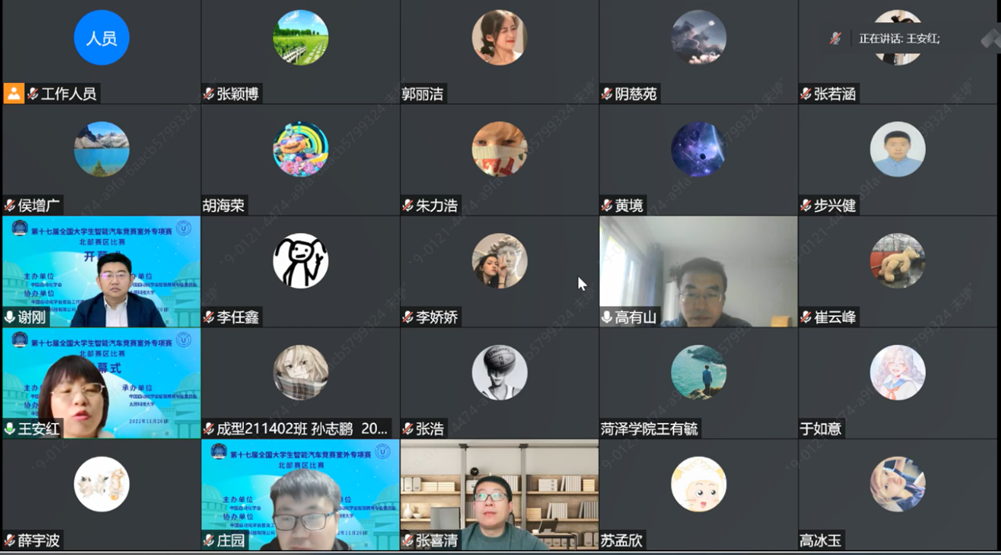 2022年11月26日，由中国机械工程学会主办，武汉首义学院和欧特克软件（中国）有限公司共同承办的2022年中国大学生机械工程创新创意大赛创意赛道——机械产品数字化设计赛全国总决赛，通过线上线下相结合的形式在武昌首义学院举行，我校岳一领、陈飞、罗小萍等教师指导的团队在本次大赛中再创佳绩，获得一等奖1项，二等奖3项，三等奖5项，岳一领老师荣获优秀指导教师奖。六、示范中心存在的主要问题1）新进青年教师和实验技术人员由于入职时间短，实验教学经验有限，教学水平还有待提高。积极采取老带新、实验课基本功大赛、实验专项培训等方式提高其实验教学和操作能力。2）实验课程内容与企业实际需求还存在差异，需进行进一步融合。3）对外进行宣传的力度不够。中心各类实验教学与科研设备种类丰富，数量大，利用率尚有待提高。应加强对外宣传、开拓渠道，提高设备使用率和对外服务的能力。4）受新冠疫情影响，本年度中心实验教学计划被打乱，学生未能按照教学计划进行实验，教学质量受到较大影响。各类交流实践项目如大学生创新创业、大型会议举办参会等均因新冠疫情取消。中心应加强应对突发公共卫生情况的应急措施，提高实验教学质量。七、所在学校与学校上级主管部门的支持本年度学校对中心实验室场地进行了规划，将过去较为分散的各个实验室集中起来，实验室面积也较过去增加近1000 m2。有力地保证了实验教学的进行。注意事项及说明：1.文中内容与后面示范中心数据相对应，必须客观真实，避免使用“国内领先”、“国际一流”等词。2.文中介绍的成果必须有示范中心人员（含固定人员和流动人员）的署名，且署名本校名称。3.年度报告的表格行数可据实调整，不设附件，请做好相关成果支撑材料的存档工作。第二部分 示范中心数据（数据采集时间为 2022年1月1日至12月31日）一、示范中心基本情况注：（1）表中所有名称都必须填写全称。（2）主管部门：所在学校的上级主管部门，可查询教育部发展规划司全国高等学校名单。二、人才队伍基本情况（一）本年度固定人员情况注：（1）固定人员：指高等学校聘用的聘期2年以上的全职人员，包括教学、技术和管理人员。（2）示范中心职务：示范中心主任、副主任。（3）工作性质：教学、技术、管理、其他。具有多种性质的，选填其中主要工作性质即可。（4）学位：博士、硕士、学士、其他，一般以学位证书为准。（5）备注：是否院士、博士生导师、杰出青年基金获得者、长江学者等，获得时间。（二）本年度流动人员情况注：（1）流动人员包括校内兼职人员、行业企业人员、海内外合作教学人员等。（2）工作期限：在示范中心工作的协议起止时间。（三）本年度教学指导委员会人员情况注：（1）教学指导委员会类型包括校内专家、外校专家、企业专家和外籍专家。（2）职务：包括主任委员和委员两类。（3）参会次数：年度内参加教学指导委员会会议的次数。三、人才培养情况（一）示范中心实验教学面向所在学校专业及学生情况注：面向的本校专业：实验教学内容列入专业人才培养方案的专业。（二）实验教学资源情况注：（1）实验项目：有实验讲义和既往学生实验报告的实验项目。（2）实验教材：由中心固定人员担任主编、正式出版的实验教材。（3）实验课程：在专业培养方案中独立设置学分的实验课程。（三）学生获奖情况注：（1）学生获奖：指导教师必须是中心固定人员，获奖项目必须是相关项目的全国总决赛以上项目。（2）学生发表论文：必须是在正规出版物上发表，通讯作者或指导老师为中心固定人员。（3）学生获得专利：为已批准专利，中心固定人员为专利共同持有人。四、教学改革与科学研究情况（一）承担教学改革任务及经费注：此表填写省部级以上教学改革项目/课题。（1）项目/课题名称：项目管理部门下达的有正式文号的最小一级子课题名称。（2）文号：项目管理部门下达文件的文号。（3）负责人：必须是示范中心人员（含固定人员和流动人员）。（4）参加人员：所有参加人员，其中研究生、博士后名字后标注*，非本中心人员名字后标注＃。（5）经费：指示范中心本年度实际到账的研究经费。（6）类别：分为a、b两类，a类课题指以示范中心人员为第一负责人的课题；b类课题指本示范中心协同其他单位研究的课题。（二）研究成果1.专利情况注：（1）国内外同内容的专利不得重复统计。（2）专利：批准的发明专利，以证书为准。（3）完成人：必须是示范中心人员（含固定人员和流动人员），多个中心完成人只需填写靠前的一位，排名在类别中体现。（4）类型：其他等同于发明专利的成果，如新药、软件、标准、规范等，在类型栏中标明。（5）类别：分四种，独立完成、合作完成-第一人、合作完成-第二人、合作完成-其他。如果成果全部由示范中心人员完成的则为独立完成。如果成果由示范中心与其他单位合作完成，第一完成人是示范中心人员则为合作完成-第一人；第二完成人是示范中心人员则为合作完成-第二人，第三及以后完成人是示范中心人员则为合作完成-其他。（以下类同）。2.发表论文、专著情况注：（1）论文、专著均限于教学研究、学术期刊论文或专著，一般文献综述、一般教材及会议论文不在此填报。请将有示范中心人员（含固定人员和流动人员）署名的论文、专著依次以国外刊物、国内重要刊物，外文专著、中文专著为序分别填报。（2）类型：SCI（E）收录论文、SSCI收录论文、A&HCL收录论文、EI Compendex收录论文、北京大学中文核心期刊要目收录论文、南京大学中文社会科学引文索引期刊收录论文（CSSCI）、中国科学院中国科学引文数据库期刊收录论文（CSCD）、外文专著、中文专著；国际会议论文集论文不予统计，可对国内发行的英文版学术期刊论文进行填报，但不得与中文版期刊同内容的论文重复。（3）外文专著：正式出版的学术著作。（4）中文专著：正式出版的学术著作，不包括译著、实验室年报、论文集等。（5）作者：多个作者只需填写中心成员靠前的一位，排名在类别中体现。3.仪器设备的研制和改装情况注：（1）自制：实验室自行研制的仪器设备。（2）改装：对购置的仪器设备进行改装，赋予其新的功能和用途。（3）研究成果：用新研制或改装的仪器设备进行研究的创新性成果，列举1－2项。4.其它成果情况注：国内一般刊物：除“（二）2”以外的其他国内刊物，只填汇总数量。五、信息化建设、开放运行和示范辐射情况（一）信息化建设情况（二）开放运行和示范辐射情况1.参加示范中心联席会活动情况2.承办大型会议情况注：主办或协办由主管部门、一级学会或示范中心联席会批准的会议。请按全球性、区域性、双边性、全国性等排序，并在类型栏中标明。3.参加大型会议情况注：大会报告：指特邀报告。4.承办竞赛情况注：竞赛级别按国家级、省级、校级设立排序。5.开展科普活动情况6.承办培训情况注：培训项目以正式文件为准，培训人数以签到表为准。（三）安全工作情况注：安全责任事故以所在高校发布的安全责任事故通报文件为准。如未发生安全责任事故，请在其下方表格打钩。如发生安全责任事故，请说明伤亡人数。批准立项年份2008通过验收年份2013教材名称出版社著者使用单位发行数量（万册）荣誉互换性与测量技术基础机械工业出版社王伯平清华大学、武汉大学、厦门大学、重庆大学、燕山大学、中国矿业大学、华南理工大学36.3机械原理课程设计机械工业出版社陆凤仪中国地质大学、华东交通大学、湖南科技大学、山东建筑大学7.95机械装备金属结构设计机械工业出版社徐格宁武汉理工大学、广东工业大学、装甲兵工程学院、徐工、三一重工、中联重工、振华首届全国优秀教材奖现代施工工程机械机械工业出版社张洪长安大学、燕山大学、长春大学、内蒙古大学、湖南农业大学、徐工、厦工、柳工2.19示范中心名称示范中心名称机械实验教学中心机械实验教学中心机械实验教学中心机械实验教学中心机械实验教学中心机械实验教学中心机械实验教学中心所在学校名称所在学校名称太原科技大学太原科技大学太原科技大学太原科技大学太原科技大学太原科技大学太原科技大学主管部门名称主管部门名称山西省教育厅山西省教育厅山西省教育厅山西省教育厅山西省教育厅山西省教育厅山西省教育厅示范中心门户网址示范中心门户网址https://gxzx.tyust.edu.cn/xygk/zxjj.htmlhttps://gxzx.tyust.edu.cn/xygk/zxjj.htmlhttps://gxzx.tyust.edu.cn/xygk/zxjj.htmlhttps://gxzx.tyust.edu.cn/xygk/zxjj.htmlhttps://gxzx.tyust.edu.cn/xygk/zxjj.htmlhttps://gxzx.tyust.edu.cn/xygk/zxjj.htmlhttps://gxzx.tyust.edu.cn/xygk/zxjj.html示范中心详细地址示范中心详细地址山西省太原市万柏林区窊流路66号山西省太原市万柏林区窊流路66号山西省太原市万柏林区窊流路66号邮政编码邮政编码邮政编码030024固定资产情况固定资产情况建筑面积19687m2设备总值4703（万元）设备台数设备台数1876套1876套1876套经费投入情况经费投入情况主管部门年度经费投入（直属高校不填）主管部门年度经费投入（直属高校不填）所在学校年度经费投入所在学校年度经费投入所在学校年度经费投入所在学校年度经费投入688万元688万元序号姓名性别出生年份职称职务工作性质学位备注1马立峰男1977正高级管理博士博士生导师2李玉贵男1967正高级主任管理博士博士生导师3张福生男1963副高级教学硕士4辛运胜男1987中级管理博士5李捷男1965副高级管理学士6杨明亮男1976副高级管理博士7马立东男1980正高级副主任管理博士博士生导师8周利东男1979副高级教学博士9张喜清男1980副高级教学博士10姚峰林男1978副高级教学博士11丁小凤女1987副高级教学博士12贾跃虎男1965正高级管理学士13赵广辉男1985副高级教学博士14安高成男1975副高级教学博士15王爱红女1973正高级教学博士16李占龙男1985副高级教学博士17张平宽男1964正高级教学博士18李直男1988中级教学博士19郭宏女1975正高级教学博士20董青女1989副高级教学博士21连晋毅男1964正高级教学学士22李海虹女1978正高级教学博士23张宏男1970正高级教学博士博士生导师24渠晓刚男1980副高级教学博士25杨霞女1981副高级教学博士26范小宁女1964正高级教学博士27杜娟女1973正高级教学博士28张敬芳女1967副高级教学学士29韩贺永男1982副高级教学博士30董志强男1976副高级教学博士31周存龙男1965正高级教学博士博士生导师32张亮有男1962正高级教学硕士33赵春江男1975正高级教学博士博士生导师34孔屹刚男1974正高级教学博士35文豪男1962正高级教学硕士36董洪全男1979副高级教学博士37温淑花女1963正高级教学学士38陈峙男1981副高级教学博士39杨瑞刚男1974正高级教学博士40田雅琴女1976副高级教学博士41杨刚俊男1976副高级教学博士42秦义校男1963正高级教学博士博士生导师43黄志权男1981副高级教学博士44仉志强男1982副高级教学博士45王文浩男1976中级教学博士46燕碧娟女1975正高级教学博士47张延军男1982副高级教学博士48姚艳萍女1977副高级教学博士49闫红红女1978正高级教学博士50杨恒男1982初级教学博士51范沁红女1976副高级教学博士52章新男1981中级教学博士53朱艳春女1982副高级教学博士54姬亚锋男1986副高级教学博士55张阳男1987副高级教学博士56戚其松男1987副高级教学博士57高有山男1974正高级副主任管理博士博士生导师58王荣军男1978副高级教学博士59江连运男1985副高级教学博士60寇保福男1979副高级教学博士61魏聪梅女1965副高级教学硕士62宁少慧女1978副高级教学博士63孙晓霞女1979正高级教学硕士64史青录男1965正高级教学博士65马自勇男1987中级教学博士66孟杰男1987中级教学博士67邸娟女1988中级教学博士68贾伟涛男1986中级教学博士69王志霞女1977中级教学硕士70朱建儒男1964副高级教学硕士71常争艳女1980中级教学硕士72郝建军男1972中级教学硕士73刘畅男1974副高级教学硕士74武学峰男1979中级教学硕士75武永红女1973副高级教学博士76胡晓丽女1962副高级教学学士77代佳女1981初级教学硕士78王军男1982副高级教学博士79陈永会男1975副高级教学硕士80胡增嵘男1971中级教学博士81马国红男1987中级教学博士82沈晋君女1971中级教学硕士83宋建军男1971副高级教学硕士84孔祥莹男1963副高级教学学士85李萍女1963副高级教学学士86范婷女1982中级教学硕士87田保珍女1978中级教学硕士88张照瑞男1962初级教学学士89成俊秀男1979中级教学学士90宋勇男1981中级教学博士91田晓明男1962中级教学硕士92要志斌男1981中级教学硕士93张志鸿男1972中级教学学士94席景翠女1964副高级教学学士95王瑶女1989中级教学硕士96陆军男1980中级教学硕士97王建虎男1962中级其它学士98孙长春男1975中级教学学士99王正谊男1973中级教学硕士100纪玉祥男1977中级教学硕士101李海英女1978初级教学硕士102王鹏锦男1978中级教学硕士103孟进礼男1962正高级其它学士104岳一领女1972中级教学硕士105陈媛媛女1990中级教学硕士106张华君男1977副高级教学博士107张帅女1981中级教学硕士108王全伟男1981中级教学硕士109王友利女1981副高级教学博士110董科女1978中级教学硕士111高英女1979中级教学硕士112李淑君女1975中级教学硕士113智晋宁男1974副高级教学博士114张鹏翀女1978初级教学硕士115高晓娟女1988初级教学硕士116王晶女1982中级教学硕士117赵媛女1988中级教学硕士118马丽楠女1981中级教学硕士119张姝娴女1985中级教学硕士120薛爱文女1968副高级教学学士121周研男1983中级教学博士122李俊英女1975副高级教学硕士123李宏娟女1980副高级教学硕士124郝坤孝女1963副高级教学学士125银明男1980中级教学硕士126姬小峰男1983副高级教学学士127牛勇男1981中级教学博士128贾志纲男1974副高级管理硕士129穆建华男1963初级教学其它130姚保田男1962初级教学其它131权冬男1964初级教学其它132胡冀川男1967初级教学其它133杨惠刚男1968初级教学其它134吴贵江男1964中级教学学士135卫青珍女1965副高级教学学士136魏文雄男1970初级教学其它137高志刚男1972初级教学其它138刘惠强男1970初级教学其它139冯晓东男1966初级教学其它140高海水男1965初级教学其它141寇立兴男1966初级教学其它142樊爱平女1971初级教学其它143王丹男1973初级教学其它144张建艳女1973初级教学其它145张宇男1972中级教学学士146赵铭男1990初级教学硕士147杨振玲女1986初级教学硕士148罗曦女1991初级教学硕士149张重阳男1995中级教学硕士150郑晓龙男1994中级教学硕士151赵晓霞女1989副高级教学博士152宁方坤男1990中级教学博士153支晨琛女1989副教授教学博士154蔡志辉男1985正高级教学博士博士生导师155王朝华男1993中级教学博士156李爱峰男1965正高级教学学士157高翔宇男1990中级教学博士158刘鹏涛男1989副高级教学博士159王琛男1985中级教学博士160刘佩杰男1991中级教学博士161刘宣佐女1990中级教学博士162李林男1991中级教学博士163王娜女1988中级教学博士164赵科渊男1992中级教学博士165王志武男1987中级教学博士166胡文莉女1987中级教学博士167李昊泽男1987中级教学博士168邹景峰男1993中级教学博士169杨小霞女1990中级教学博士170任水利男1987中级教学博士171郭瑞男1989中级教学博士172王南山男1985中级教学博士173袁祥男1986中级教学博士174邓高旭男1991中级教学博士175王南山男1985中级教学博士176石慧婷女1992中级教学博士177赵瑞豪男1991中级教学博士178白峭峰男1987中级教学博士序号姓名性别出生年份职称国别工作单位类型工作期限1张学良男1964正高级中国太原科技大学校内兼职人员2022-01-01 至 2022-12-312闫献国男1963正高级中国太原科技大学校内兼职人员2022-01-01 至 2022-12-313刘志奇男1972正高级中国太原科技大学校内兼职人员2022-01-01 至 2022-12-314高崇仁男1963正高级中国太原科技大学校内兼职人员2022-01-01 至 2022-12-315殷玉枫男1964正高级中国太原科技大学校内兼职人员2022-01-01 至 2022-12-316韩刚男1963正高级中国太原科技大学校内兼职人员2022-01-01 至 2022-12-317杜晓钟男1974正高级中国太原科技大学校内兼职人员2022-01-01 至 2022-12-318孙小娟男1984副高级中国太原科技大学访问学者2022-01-01 至 2022-12-31序号姓名性别出生年份职称职务国别工作单位类型参会次数1周存龙男1965正高级主任委员中国太原科技大学校内专家22高有山男1974正高级委员中国太原科技大学校内专家23李玉贵男1967正高级委员中国太原科技大学校内专家24赵宇男1970其它委员中国太原科技大学校内专家25王全伟男1983正高级委员中国太原科技大学校内专家26智晋宁男1974副高级委员中国太原科技大学校内专家27杨 霞女1981中级委员中国太原科技大学校内专家28王志霞女1977副高级委员中国太原科技大学校内专家29杜娟女1973正高级委员中国太原科技大学校内专家210仉志强男1982正高级委员中国太原科技大学校内专家211李海虹女1978正高级委员中国太原科技大学校内专家212要志斌男1981副高级委员中国太原科技大学校内专家213张鹏翀女1978初级委员中国太原科技大学校内专家214张志鸿男1972中级委员中国太原科技大学校内专家215张阳男1987副高级委员中国太原科技大学校内专家216薛爱文女1968副高级委员中国太原科技大学校内专家217张延军男1982副高级委员中国太原科技大学校内专家218马丽楠女1981副高级委员中国太原科技大学校内专家219连晋华男1963正高级委员中国太重集团有限公司企业专家2序号面向的专业面向的专业学生人数人时数序号专业名称年级学生人数人时数1车辆工程201911911902机械电子工程20196327703机器人工程20198114584机械设计制造及其自动化201942987345力学2019624966车辆工程20207823407材料成型与控制工程202029747528工业工程202016124309过程装备与控制工程20206969010焊接技术与202014989411环保设备202066145212环境工程202012449613机械电子工程202079237014机器人工程202081275415机械设计制造及其自动化20204741404816交通运输202075225017物流工程202079126418信息管理2020107342419材料科学与工程20211491907220车辆工程20211521459221材料成型与控制工程20213724761622电气工程及其自动化2021144921623电子信息工程2021152486424工业工程20211511932825工业设计202177246426功能材料202175960027光电信息科学与工程2021136435228过程装备与控制工程20211531468829焊接技术与工程20211471881630化工工程与工业2021147470431机械电子工程202174710432机器人工程202175720033机械设计制造及其自动化20214884684834交通运输202175720035力学20211471411236能源化学工程202174236837通信工程2021145464038物流工程2021151966439冶金工程202171908840油气储运工程202172691241制药工程2021146467242智能装备202173467243自动化20211509600实验项目资源总数126个年度开设实验项目数126个年度独立设课的实验课程0门实验教材总数0种年度新增实验教材0种学生获奖人数115人学生发表论文数4篇学生获得专利数23项序号项目/课题名称文号负责人参加人员起止时间经费（万元）类别1重型装备智能制造产业学院校企共建产教育人模式探索J20220696马立峰高有山、要志斌、王全伟、马丽楠202206-2024061a2地方高校本硕贯通的应用型人才培养模式研究与实践J20220697李玉贵杨霞、李华英、杜娟、薛爱文202206-2024061a3“学用创一体化”应用型人才培养模式的探索与实践J20220698刘志奇何秋生、郭玉冰、高改梅、白峭峰、202206-2024061a4“金课”背景下的塑性力学与轧制原理课程建设与实践J20220699杨霞王荣军、姬亚锋、牛勇、江连运202206-2024061a5《铲土运输机械设计》线上线下混合同步教学研究与实践J20220700王爱红智晋宁、连晋毅202206-2024061a序号专利名称专利授权号获准国别完成人类型类别1新型自动连续假发梳理机ZL202011173290.1中国姚峰林发明专利合作完成—第一人2一种居家服务机器人ZL202010473992.5中国岳一领发明专利合作完成—第一人3一种冷轧机数据驱动的工艺参数
优化方法ZL201910733592.0中国张阳发明专利合作完成—第一人4一种复杂高筋薄板的轧制成型工艺ZL202011151917.3中国黄志权发明专利合作完成—第一人5一种镁合金电池ZL201910660600.3中国黄志权发明专利合作完成—第一人6一种电流分段辅助加热金属板带材轧制的装置及使用方法ZL202211084040.X中国黄志权发明专利合作完成—第一人7一种求解厚钢板同速异径蛇形轧制力能参数的方法ZL201910066452.2中国江连运发明专利合作完成—第一人8一种厚板同径异速蛇形轧制轧后弯曲曲率计算模型及方法ZL202010015982.7中国江连运发明专利合作完成—第一人9一种用于提高热轧板带钢变形均匀性的蛇形差温轧制方法ZL202010541103.4中国江连运发明专利合作完成—第一人10一种“以窄代宽”厚板实验轧机ZL202010656456.9中国江连运发明专利合作完成—第一人11一种求解铝合金厚板在同速异径蛇形轧制下曲率的方法ZL202110170315.0中国江连运发明专利合作完成—第一人12一种实现宽厚板自动压力矫平的方法ZL202011342349.5中国江连运发明专利合作完成—第一人13一种快速换刀装置及板材滚动剪切机ZL202110634808.5中国马立峰发明专利合作完成—第一人14一种基于张力-温度控制的板形调控方法ZL202111401399.0中国姬亚锋发明专利合作完成—第一人15一种实现梯度组织调控的覆板轧制装置及方法ZL202010221197.7中国姬亚锋发明专利合作完成—第一人16一种基于逆线性二次型的带钢厚度和板凸度控制方法ZL202011498975.3中国姬亚锋发明专利合作完成—第一人17一种带有增益补偿器的带钢张力-宽度控制方法ZL202210859662.9中国姬亚锋发明专利合作完成—第一人18一种基于边部温度控制的板带质量调控方法ZL202210941025.6中国姬亚锋发明专利合作完成—第一人19一种基于组织性能智能预报模型的带钢工艺调控方法ZL202210958019.1中国姬亚锋发明专利合作完成—第一人20一种大型排岩机自配液可调浓度防冻抑尘喷雾系统ZL202210491238.3中国王志霞发明专利合作完成—第一人21一种履带设备接地比压动态测试系统及测试方法 ZL 202010951111.6中国燕碧娟发明专利合作完成—第一人22一种履带装置接地比压动态测量装置ZL 202010951243.9中国燕碧娟发明专利合作完成—第一人23一种全轮驱动钻车行走装置ZL2021109153962中国张宏发明专利合作完成—第一人24基于相似理论的连采装备履带行驶系统动载荷估计方法ZL201910317908.8中国张宏发明专利合作完成—第一人25一种基于双目视觉的钢卷智能拆捆系统ZL201911164100.7中国马立东发明专利合作完成—第一人26一种双绑丝自动打捆机器人ZL202011039954.5中国马立东发明专利合作完成—第一人27一种计算棒材弯曲过程中中径向界面中性层偏移量的方法ZL202010029896.1中国马立东发明专利合作完成—第一人28一种棒材矫直弹复预测方法ZL202010317092.1中国马立东发明专利合作完成—第一人29一种能快速换辊的多线孔型型钢矫直机ZL202010736491.1中国王荣军发明专利合作完成—第一人30齿轮式压平机垫板自动放置装置ZL202010068959.4中国王荣军发明专利合作完成—第一人31一种棒材端部刷漆装置ZL202110385802.9中国王荣军发明专利合作完成—第一人32弹流润滑条件下计算滚动轴承载荷和压力的边界元法ZL201810829248.7中国杨霞发明专利合作完成—第一人33一种滚动轴承外圈的制造方法ZL202110755578.8中国杨霞发明专利合作完成—第一人34一种金属板材纵向滚动剪切机超长碎边自动反转出料装置ZL202010369757.3中国马立峰发明专利合作完成—第一人35一种排岩机可移动配重块位置调控系统ZL202010623552.3中国马立峰发明专利合作完成—第一人36一种旋压机模具液压压下控制系统ZL202010359838.5中国赵春江发明专利合作完成—第一人37一种直齿轮传动的双环辊旋轧机构ZL202010868198.0中国赵春江发明专利合作完成—第一人38一种锥齿轮传动的双环辊旋轧机构ZL202010868197.6中国赵春江发明专利合作完成—第一人39一种锥齿轮传动的单环辊旋轧机构ZL202010867805.1中国赵春江发明专利合作完成—第二人40一种平行传动的单环辊旋轧机构ZL202010867685.5中国赵春江发明专利合作完成—第一人41一种管筒形工件内接触式旋轧方法ZL202010867683.6中国赵春江发明专利合作完成—第一人42一种含铜不锈钢及其表面改性的方法ZL202211221307.5中国李玉贵发明专利合作完成—第一人43Short stress path-type electrode sheet rolling machine and integrated machine equipment for manufacturing lithium-battery electrode sheetUS 11,196,032 B2美国杜晓钟发明专利合作完成—第一人44一种六自由度混联机构ZL202222016726.7中国李海虹发明专利合作完成—第一人45一种斜盘驱动配流一体化变量柱塞泵ZL202011047508.9中国安高成发明专利合作完成—第一人46一种斜盘驱动配流一体化柱塞泵ZL202011045962.0中国安高成发明专利合作完成—第一人47一种臂架类起重机结构非概率时变可靠性评估方法ZL201810315708.4中国杨瑞刚发明专利合作完成—第一人48一种基于约束法线的机构自由度的计算方法ZL201810827986.8中国兰国生发明专利合作完成—第一人49一种钢筋提捡装置ZL202010902471.7中国张平宽发明专利合作完成—第一人50一种超高压截止阀ZL201910874768.4中国张平宽发明专利合作完成—第一人51一种考虑司机舒适性的铸造起重机动态优化方法ZL201810778494.3中国辛运胜发明专利合作完成—第一人52一种单轨吊车驱动装置ZL202210668465.9中国辛运胜发明专利合作完成—第一人53一种多线孔型型钢矫直机换辊底座ZL202010735528.9中国张鹏翀发明专利合作完成—第一人54一种安瓿瓶截断装置ZL202110322827.4中国范沁红发明专利合作完成—第一人55一种无障碍型老年助听器ZL202221750305.0中国田保珍其他合作完成—第一人56一种磁液复合式新型可移动变轨距轮对ZL202011484738.1中国孙小娟发明专利合作完成—第一人57一种履带机器人控制系统ZL201910736158.8中国李捷发明专利合作完成—第一人58一种车辆转矩分配方法，装置及设备ZL202011561870.8中国智晋宁发明专利合作完成—第一人59双皮囊恒压蓄能系统ZL202010461920.9中国王爱红发明专利合作完成—第二人60一种用于垃圾箱的臭味监测及除臭处理系统ZL202111595959.0中国范婷发明专利合作完成—第一人61GB/T 6974.7-2022 起重机　术语　第7部分：浮式起重机GB/T 6974.7-2022 中国文豪标准合作完成—其它62GB/T 6974.7-2022 起重机　术语　第7部分：浮式起重机GB/T 6974.7-2022 中国王全伟标准合作完成—其它63GB/T 25195.4-2021起重机　图形符号　第4部分：臂架起重机GB/T 25195.4-2021中国文豪标准合作完成—其它64GB/T41680-2022起重机抗震设计通则GB/T41680-2022中国杨明亮标准合作完成—第一人65梯形螺纹　第1部分：牙型 GB/T 5796.1-2022中国闫献国标准合作完成—其它66梯形螺纹　第3部分：基本尺寸GB/T 5796.3-2022中国闫献国标准合作完成—第一人67起重机 设计通则 锻钢吊钩的极限状态和能力验证GB/T 41676-2022中国秦义校标准合作完成—其它68带式输送机智能可靠启动调节系统V1.02022SR0055139中国孟文俊软件合作完成—第一人69带式输送机全系统智能化控制运行系统V1.02022SR0055215中国孟文俊软件独立完成70智能化冶金起重机钢水包吊运控制系统V1.02022SR0063786中国孟文俊软件独立完成71基于Creo的15000Nm钻机数字化设计平台2022SR1380177中国陈峙软件合作完成—第一人序号论文或专著名称作者刊物、出版社名称卷、期（或章节）、页类型类别1Evaluation System of Curved Conveyor Belt Deviation State Based on the ARIMA–LSTM Combined Prediction Model孙晓霞machines10、11SCI(E)合作完成—第一人2High-Order Sliding Mode Control for Three-Joint Rigid
Manipulators Based on an Improved Particle Swarm
Optimization Neural Network孟文俊mathematics10、19SCI(E)合作完成—第二人3Optimization Design of Vibration Reduction
Structure of Driving Sprocket Based on Niche
Adaptive Genetic Algorithm孟文俊International Journal of Acoustics and Vibration27、2、162-171SCI(E)合作完成—第二人4Research on the pressure field and loading
characteristics of air film of air cushion belt
conveyor孟文俊AIP Advances12、9SCI(E)合作完成—第二人5Study on Dust Suppression of Air Curtain Soft-Sealing System
of Grab Ship Unloader孟文俊processes10、8SCI(E)合作完成—第二人6Discrete numerical simulation of performance analysis of horizontal
trough-free screw conveyor in dynamic equilibrium state孟文俊Powder Technology407SCI(E)合作完成—第二人7Dynamic Prediction Method of Structure Safety Performance of Stereo Garage Driven by Multi-source Information董青Journal of the Brazilian Society of Mechanical Sciences and Engineering44、12SCI(E)合作完成—第一人8Vibration monitoring and analysis of strip rolling mill based on the digital twin model张阳 The International Journal of Advanced Manufacturing Technology122、9-10SCI(E)合作完成—第一人9Vibration prediction and analysis of strip rolling mill based on XGBoost and Bayesian optimization张阳Complex & Intelligent Systems9、1SCI(E)合作完成—第一人11EFFECT OF CASTING AND ROLLING PROCESS PARAMETERS ON SOLIDIFICATION WELDING LINE OF MAGNESIUM ALLOY.黄志权Journal of Mining and
Metallurgy58、1、1-10SCI(E)合作完成—第一人12Effect of Multi-Pass Rolling on the Performance of AZ31 Magnesium Alloy Anode in Mg-Air Battery.黄志权Journal Of The Brazilian Chemical Society33、11、1332-1341SCI(E)合作完成—其它13Effects of Gd and Nd on microstructure, corrosion behavior, and electrochemical performance of Mg-Y-based anodes for magnesium air batteries.黄志权Journal of Applied
Electrochemistry52、10SCI(E)合作完成—其它14 EFFECT OF CASTING AND ROLLING PROCESS PARAMETERS ON SOLIDIFICATION WELDING LINE OF MAGNESIUM ALLOY黄志权 Journal of Mining and Metallurgy, Section B: Metallurgy58、1、1-10SCI(E)合作完成—第一人15INFLUENCE OF A PREFABRICATED-CROWN ROLLING　PROCESS ON THE CORROSION BEHAVIOUR OF AZ31　MAGNESIUM ALLOY黄志权Materiali in tehnologije55、4、525-531SCI(E)合作完成—第一人16The central deformation calculation and analysis of the heavy steel plate for the gradient temperature rolling江连运Metallurgical Research and Technology119、2SCI(E)合作完成—第一人17Effect of variable thickness cross rolling on edge crack and microstructure gradient of AZ31 magnesium alloy姬亚锋Journal of Central South University29、4、1124-1132SCI(E)合作完成—第一人18Creep Fracture Characteristics and the Constitutive Model of Salt Rock under a Coupled Thermo-Mechanical Environment王志霞Mathematical Problems in Engineering/SCI(E)合作完成—第一人19Transverse microstructural evolution and its cellular automata simulation during hot rolling of AZ31 alloy wide-width plate贾伟涛Materials Today Communications32SCI(E)合作完成—第二人20Deformation failure behavior and fracture model of twin-roll casting AZ31 alloy under multiaxial stress state贾伟涛Journal of Materials Research and Technology17、2047-2058SCI(E)合作完成—第一人21Analysis of room-temperature stamping formability of complex features of AZ31 magnesium alloy variable-curvature plate shell马立峰The International Journal of Advanced Manufacturing Technology123、9-10、3159-3169SCI(E)合作完成—第二人22Admittance Modeling and Stability Enhancement of Grid-connected Inverter Considering Frequency Coupling in Weak Grids张宏Electric Power Systems Research209SCI(E)合作完成—其它23Determination of Loading Capacity Index of a Continuous Miner in Soft
Rock Roadway and Virtual Test Method张宏Proceedings of the Institution of Mechanical Engineers - Part C: Journal
of Mechanical Engineering Science236 、10、5165-5180SCI(E)合作完成—第一人24A Hybrid Interpolating Meshless Method for 3D Advection–Diffusion Problems 马立东Mathematics10、13SCI(E)合作完成—其它25A fast interpolating meshless method for 3D heat conduction equations马立东Engineering Analysis with Boundary Elements145、352-362SCI(E)合作完成—其它26Adaptive Bidirectional Gray-Scale Center of Gravity Extraction Algorithm of Laser Stripes马立东Sensors22、24SCI(E)合作完成—其它27Experimental study on the tribological properties of high water-based piston friction pairs with different ceramic materials寇保福Advances in Mechanical Engineering14、8SCI(E)合作完成—第一人28Microstructure evolution, tensile properties and deformation mechanism of Fe-6.5 wt.% Si steel doped with yttrium李昊泽Materials Science & Engineering A /SCI(E)合作完成—第一人29Shape optimization method for wheel rim of automobile wheels based on load path analysis王朝华Proceedings of the Institution of Mechanical Engineers Part C-Journal of Mechanical Engineering Science237、2、267-280SCI(E)合作完成—第一人30Design and optimization of a novel multi functional sling for super-heavy castings and forgings王朝华AIP Advances12、8SCI(E)合作完成—第二人31Microstructure and corrosion resistance of Fe-based coatings prepared using high-speed laser cladding and powerful spinning treatment白峭峰Materials Letters310SCI(E)合作完成—第一人32Effects of Power Spinning on the Microstructure and Mechanical Properties of Fe-based Alloy Coating Fabricated by Laser Cladding 白峭峰TRANSACTIONS OF THE INDIAN INSTITUTE OF METALS 6、1451-1459SCI(E)合作完成—第一人33Aging strengthening treatment of laser cladding Co-based alloy coating白峭峰Materials Letters313SCI(E)合作完成—其它34Study of strain rate sensitivity exponent and strain hardening exponent of typical titanium alloys朱艳春Materials Today Communications30SCI(E)合作完成—第一人35Microstructure and Deformation Characteristics of Mn-Si-Cr Ultra-high Strength Steel闫红红Transactions of the Indian Institute of Metals75、9、2299-2309SCI(E)合作完成—第一人36Strain Hardening Exponent and Strain Rate Sensitivity Exponent of Cast AZ31B Magnesium Alloy朱艳春Metals12、11SCI(E)合作完成—第一人37The Significant Influence of Cooling Rate and Intercritical Annealing Temperature on Austenite Stability and Relationship to Mechanical Behavior in Medium Manganese Steel蔡志辉steel research international/SCI(E)合作完成—第一人38INFLUENCE OF Ce ADDITION ON THE MICROSTRUCTURE AND HOT-PROCESSING MAPS OF Mg-1Ca-0.5Mn ALLOYS蔡志辉Materials and technology56、5、453-460SCI(E)合作完成—第一人39The effect of vanadium content on hierarchical martensite structure and yield strength of petroleum casing steels蔡志辉journal of materials research and technology18、4522-4532SCI(E)合作完成—其它40Characterization of the copper rich phase precipitation behavior and comprehensive properties of austenitic stainless steel蔡志辉metallurgical research technology 119、3SCI(E)合作完成—其它41Effect of annealing temperature on tensile fracture behavior of AZ31/6061 explosive composite plate马立峰Journal of Materials Research and Technology19、4325-4336SCI(E)合作完成—第二人42Experimental and Simulation Analysis of Warm Shearing Process Parameters for Rolled AZ31B Magnesium Alloy Plate马立峰，贾伟涛Crystals12、5SCI(E)合作完成—第二人43Effect of Sn on Hot Deformation Behavior of Mg–Ca–Mn Mg Alloys马立峰TRANSACTIONS OF THE INDIAN INSTITUTE OF METALS 75、7、1751-1757SCI(E)合作完成—其它44Scanning
Path Planning of Ultrasonic Testing Robot Based on Deep Image Processing杜晓钟Russian
Journal of Nondestructive Testing58、3、167-175SCI(E)合作完成—其它45EFFECT OF INITIAL TEMPERATURE ON THE
MICROSTRUCTURE AND PROPERTIES OF CRYOGENIC ROLLED
AZ31 MAGNESIUM ALLOY支晨琛Materials and technology 56、5、571-577SCI(E)合作完成—第二人46Thermal Deformation Behavior and Interface Microstructure Analysis of 2205/Q345 Hot Compression Composite刘鹏涛Crystals12 、2SCI(E)合作完成—第二人47Study of the Microstructure and Corrosion Properties of a Ni-Based Alloy Coating Deposited onto the Surface of Ductile Cast Iron Using High-Speed Laser Cladding赵春江Materials 15、5SCI(E)合作完成—其它48Microstructural evolution of external cold extrusion spinning 304 stainless steel with cumulative large deformation in multiple passes赵春江The International Journal of Advanced Manufacturing Technology 123、3-4、1009-1024SCI(E)合作完成—其它49Preparation and forming mechanism of ultrathin-walled Ni-Cu alloy tubes with submicrometer structures by ball spinning赵春江The International Journal of Advanced Manufacturing Technology 121、7-8、5427-5437SCI(E)合作完成—其它50Tapping simulation to reduce radial pitch diameter difference of threads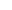 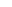 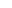 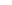 闫献国INTERNATIONAL JOURNAL OF ADVANCED MANUFACTURING TECHNOLOGY119 、5-6、3091-3103SCI(E)合作完成—第二人51Suppress the vibration of tool system in milling process闫献国AIP ADVANCES 12 、5SCI(E)合作完成—第二人52Interfacial behavior of brazed Cu-Zn filler subjected to electromagnetic coupled cryogenic treatment闫献国MATERIALS LETTERS326SCI(E)合作完成—第二人53A Novel Closed-Loop System for Vehicle Speed Prediction Based on APSO LSSVM and BP NN闫献国ENERGIES 15、1SCI(E)合作完成—第二人54Optimization and Modeling of Radial Pitch Diameter Difference in Tapping of AISI H13闫献国ADVANCES IN MATERIALS SCIENCE AND ENGINEERING /SCI(E)合作完成—第二人55Research on energy management strategy of heavy-duty fuel cell hybrid vehicles based on dueling-double-deep Q-network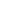 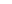 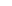 闫献国ENERGY260SCI(E)合作完成—第二人56Tool wear prediction based on domain adversarial adaptation and channel attention multiscale convolutional long short-term memory network郭  宏Journal of Manufacturing Processes84、1339-1361SCI(E)合作完成—第二人57Tool wear state recognition under imbalanced data based on WGAN-GP and lightweight neural network ShuffleNet郭  宏Journal of Mechanical Science and Technolog36、10、4993-5009SCI(E)合作完成—第二人58Rolling bearing fault diagnosis based on CS-optimized multiscale dispersion entropy and ML-KNN张学良JOURNAL OF THE BRAZILIAN SOCIETY OF MECHANICAL SCIENCES AND ENGINEERING44、9SCI(E)合作完成—第二人59A Normal Contact Stiffness Statistical Model of Joint Interface considering Hardness Changes 张学良Advances in Materials Science and Engineering/SCI(E)合作完成—第二人60Assist-As-Needed Control Strategy of Bilateral Upper Limb Rehabilitation Robot Based on GMM张学良MACHINES10、2SCI(E)合作完成—其它61Model-based comparative study of magnetohydrodynamics unsteady hybrid nanofluid flow between two infinite parallel plates with particle shape effects张延军Journal Of Molecular Liquids/SCI(E)合作完成—其它62Effect of pressure change in high-speed punch hydraulic system on shear surface quality韩贺永The International Journal of Advanced Manufacturing Technology120、5-6、4207-4215SCI(E)合作完成—第一人63Reliability and sensitivity analysis of
bridge crane structure 杨瑞刚Journal of Mechanical Science and Technology 36、9、4419-4431SCI(E)合作完成—第二人64A novel response surface method for
structural reliability杨瑞刚AIP Advances12、1SCI(E)合作完成—第一人65Study on the Tribological Behaviour of Nanolubricants during Micro Rolling of Copper Foils马丽楠Materials15、7SCI(E)合作完成—第一人66Fuzzy average edge connectivity with its application to
communication networks李林Soft Computing 27 、3、1367-1378SCI(E)合作完成—第二人67Time fractional calculus for liquid-path dynamic modelling of an isolator with a rubber element and high-viscosity silicone oil at low frequency孙小娟Meccanica57、11、2849-2861SCI(E)合作完成—第一人68Torque allocation strategy based on economy and stability for electric vehicle considering controllability after motors failure智晋宁PROCEEDINGS OF THE INSTITUTION OF MECHANICAL ENGINEERS, PART D: JOURNAL OF AUTOMOBILE ENGINEERING/SCI(E)合作完成—第一人69SIMULATION RESEARCH ON THE FORMING PROCESS OF LARGE AXLES ROLLED BY CROSS-WEDGE ROLLING范沁红TRANSACTIONS OF FAMENA46、3、63-80SCI(E)合作完成—第二人70Comfort analysis of crane hoistman based on nonlinear biodynamics coupled with crane-rail system model辛运胜JOURNAL OF MECHANICAL SCIENCE AND TECHNOLOGY36、1、55-75SCI(E)合作完成—第一人71Flexible Nanocomposites Based on P(VDF TrFE) Matrix and MXene 2 D Fillers with Low Percolation Threshold and High Dielectric Constant张鹏翀Journal of Electronic Materials/SCI(E)合作完成—第一人72The high-order smooth interpolated reproducing kernel particle method for elastodynamics problems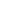 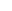 秦义校Boundary Value Problems2022、1SCI(E)合作完成—第二人73Nonlinear buckling analysis of tower crane structure based on movable boundaries秦义校Advances in Mechanical Engineering14、11SCI(E)合作完成—第二人74Layout optimization of box girder with RBF-NNM-APSO algorithm秦义校Journal of Mechanical Science and Technology36、11、5575-5585SCI(E)合作完成—第二人75Competitor Benchmarking by Structure Reliability Analysis with Improved Response Surface Method秦义校Arabian Journal for Science and Engineering47、12、16331-16339SCI(E)合作完成—第二人76Structural optimization of unsymmetrical eccentric load steel box girder based on new swarm intelligence optimization algorithm秦义校International Journal of Steel Structures22、5、1518-1536SCI(E)合作完成—第二人77Swing suppression control in quayside crane by using fuzzy logic and improved particle swarm optimization algorithm秦义校Iranian Journal of Science and Technology, Transactions of Mechanical Engineering/SCI(E)合作完成—第二人78Theoretical Derivation and Analysis of Stability of Crane Jib Structure姚峰林Mechanisms and Machine Science, Volume 111, Pages 1909-1930, 2022111、1909-1930EI Compendex合作完成—第一人79Research on Automatic Deviation Correction Device and Control
System for Prevent Conveyor Belt Deviation in the Curve Section孙晓霞J Fail. Anal. and Preven22、6、2272-2287EI Compendex合作完成—第一人80起重机载荷谱回归预测的LSSVM模型优化研究戚其松振动与冲击41、12、215-228EI Compendex合作完成—第二人81镁合金轧制热流体式控温轧辊温度变化规律研究贾伟涛机械工程学报58、8、143-152EI Compendex合作完成—其它822205双相不锈钢变厚度轧制过程仿真分析姬亚锋东北大学学报43、8、1097-1104+1133EI Compendex合作完成—第一人83STRESS AND FATIGUE ANALYSIS OF DRIVING WHEEL
TOOTH BASED ON ORTHOGONAL DESIGN燕碧娟cientic Bulletin, Series D: Mechanical Engineering84、4、181-196EI Compendex合作完成—第二人84基于遗传神经网络的履带行驶系统载荷识别方法张宏振动与冲击41、3、54-61+89EI Compendex合作完成—第二人85自移轨道式液压支架既定轨迹转向路径分析张宏煤炭科学技术50、8、220-226EI Compendex合作完成—第二人86Hoisting-Rope Continuous Retracting and Releasing Device With Constant Locking Force and Small Impact寇保福Recent Patents on Mechanical Engineering15、4、438-447EI Compendex合作完成—第一人87任意边界条件下弹性梁耦合振动特性分析李海虹振动与冲击41、17、48-54EI Compendex合作完成—第一人88Rolling bearing fault feature extraction method based on GWO-optimized adaptive stochastic resonance signal processing张学良SN Applied Sciences5、1EI Compendex合作完成—第二人89基于深度卷积神经网络的刀具寿命动态预测研究郭宏控制与决策37、8、2119-2126EI Compendex合作完成—第一人90振动自感知刀具磨损无线监测郭宏西安交通大学学报56、11、1-10EI Compendex合作完成—第一人91Lateral Force Characteristics of Cartridge Valve Core韩贺永Journal of Shanghai Jiaotong University/EI Compendex合作完成—第一人92基于理想压力的机车座椅优化设计与舒适度试验研究范沁红机械工程学报58、10、383-394EI Compendex合作完成—第一人93装载机驾驶室非线性减振系统试验与优化章新中国机械工程33、13、1529-1536EI Compendex合作完成—第一人94Research on Vibration Damping of Tuned Mass Damper for Wheeled Excavator章新Recent Patents on Mechanical Engineering15、5、477-485EI Compendex合作完成—第一人95Failure Analysis and Prevention for Tower Crane as Sudden Unloading秦义校Journal of Failure Analysis and Prevention21、5、1590-1595EI Compendex合作完成—第二人96基于ANSYS的带式输送机四辊槽形托辊组研究姚艳萍现代制造工程503、8、144-149北大核心合作完成—第一人97基于易损性分析的特种设备结构体系研究王全伟中国工程机械学报20、5、418-422+429北大核心合作完成—第一人98螺旋输送机叶片母线DEM-FEM 设计研究姚峰林矿业研究与开发42、1、175-180北大核心合作完成—第一人99改进 Ａ∗ 算法的移动机器人路径规划杨明亮机械科学与技术41、5、795-800北大核心合作完成—第一人100全地面起重机可变跨距稳定性算法研究与实现杨明亮机械设计39、9、72-80北大核心合作完成—第一人101路径最优的移动机器人路径规划研究杨恒机械设计39、8、58-67北大核心合作完成—第一人102不同环境温度下的织物芯输送带压陷滚动阻力仿真研究孟文俊科学技术与工程22、26、11379-11385北大核心合作完成—第二人103垂直气垫压带输送机气室半径的优化研究孟文俊煤炭技术41、1、231-233北大核心合作完成—第二人104基于CFD-DEM耦合仿真的抓斗卸料气固两相流场研究孟文俊矿业研究与开发42、4、166-172北大核心合作完成—第二人105可调永磁阻尼托辊的有限元分析孟文俊现代制造工程500、5、68-71北大核心合作完成—第二人106基于多种唯象型模型对Ti6...两相区流动应力的预测及比较牛勇塑性工程学报29、12、106-117北大核心合作完成—第一人107基于M-SVR的热连轧板带宽度-厚度预测姬亚锋塑性工程学报29、4、58-64北大核心合作完成—第一人108基于线性二次型的热连轧活套高度和张力控制模型姬亚锋塑性工程学报29、5、185-190北大核心合作完成—其它109典型工况下驱动轮刚柔耦合动态应力及疲劳分析燕碧娟机械强度44、6、1504-1509北大核心合作完成—第一人110铣削工艺参数对AZ31B镁合金表面质量的影响王荣军材料热处理学报43、11、151-160北大核心合作完成—第一人111W添加对Si3N4陶瓷力学性能的影响及强韧化机理研究周存龙硅酸盐通报42、1、287-294北大核心合作完成—第二人112双温段热轧态镁铝层合板性能分析周存龙塑性工程学报29、5、79-85北大核心合作完成—第二人113退火工艺对升温热轧镁铝层合板表面残余应力的影响周存龙有色金属工程12、5、22-29北大核心合作完成—第二人114基于MD探究FeO/Fe中晶内微孔洞对FeO破裂的影响周存龙中国冶金32、7、67-73北大核心合作完成—第二人115基于拓扑优化的排岩机受料臂架结构轻量化设计寇保福机械设计39、6、28-34北大核心合作完成—第一人116轴向柱塞泵中滑靴副的摩擦磨损性能研究寇保福机床与液压50、1、7-12北大核心合作完成—第一人117镁合金管成型技术的研究现状朱艳春热加工工艺51、7、1-6北大核心合作完成—第一人118材料开坯方式及锻透性的研究现状朱艳春热加工工艺51、5、6-12北大核心合作完成—第二人119TC4钛合金高温压缩球化动力学模型朱艳春塑性工程学报29、4、128-134北大核心合作完成—第一人120碳钢/不锈钢板蛇形轧制复合变形行为江连运塑性工程学报29、5、134-142北大核心合作完成—第一人121基于Kriging模型与NSGA-II算法的堆垛机结构优化设计杨瑞刚机械设计与制造375、5、298-304北大核心合作完成—第一人122半椭球形微凸体的结合面接触热导分形模型张学良制造技术与机床723、9、123-130北大核心合作完成—第二人123考虑微凸体相互作用的结合面静摩擦因数模型张学良组合机床与自动化加工技术579、5、62-66北大核心合作完成—第一人124结合面卸载过程法向接触刚度修正统计模型张学良组合机床与自动化加工技术577、3、26-29+34北大核心合作完成—第二人125结合面首次加载过程的法向接触刚度分形模型张学良组合机床与自动化加工技术586、12、6-9北大核心合作完成—第二人126深冷处理对M2Al高速钢高温耐磨性的影响陈  峙金属热处理47、8、158-162北大核心合作完成—第一人127氢燃料电池混合动力能量多参数控制方法仿真闫献国计算机仿真39、6、146-150北大核心合作完成—第二人128深浅冷处理对2A12铝合金厚板表面残余应力的影响闫献国热加工工艺51、12、152-154+157北大核心合作完成—第二人129电磁耦合深冷处理对硬质合金耐磨性的影响机制闫献国热加工工艺51、12、112-114北大核心合作完成—第二人130基于正交设计的螺纹径向中径差分析闫献国工具技术56、2、21-25北大核心合作完成—其它131切削锥长度和主轴转速对干攻丝中径差的影响闫献国机械制造与自动化51、1、61-64北大核心合作完成—其它132基于约束法线的多环耦合机构自由度分析计算王晓慧机械传动46、5、62-67+122北大核心合作完成—第二人133激光加工表面织构对配流盘重载摩擦副摩擦磨损特性的影响刘志奇热加工工艺51、22、97-101北大核心合作完成—第二人134环坯壁厚对铸辗连续成形的高温出模铸坯裂纹的影响武永红太原理工大学学报53、5、813-821北大核心合作完成—第一人135板料误差对辊式矫直过程的影响                               郝建军塑性工程学报29、4、70-74北大核心合作完成—第一人136不同电解液及电解时间下表面形貌对 45 钢减磨性的影响郝建军润滑与密封47、3、121-126北大核心合作完成—第一人137恒压力下弯管内壁除锈模块设计及仿真分析张平宽金刚石与磨料磨具工程42、2、248-254北大核心合作完成—第二人138高精密点胶螺杆泵的参数分析与性能研究刘志奇液压与气动46、11、90-97北大核心合作完成—第二人139大惯量高频启停液压回转机构节能驱动技术综述刘志奇机电工程39、7、877-885北大核心合作完成—第二人140多晶铜表面织构冷压成形晶体塑性有限元分析刘志奇塑性工程学报29、6、182-192北大核心合作完成—第二人141压印模具表面织构电火花成形工艺参数的分析刘志奇金属热处理47、3、20-27北大核心合作完成—第二人142铜合金表面织构冷压成形实验研究刘志奇锻压技术47、1、196-202北大核心合作完成—第二人143基于断裂力学的桥式起重机剩余寿命数值仿真渠晓刚安全与环境学报22、3、1284-1290北大核心合作完成—第一人144基于透视的机车车头设计几何学分析与设计范沁红太原理工大学学报39、5、30-36北大核心合作完成—第一人145基于精细积分法的起重机司机各部位振动舒适性分析辛运胜科学技术与工程22、7、2689-2695北大核心合作完成—第一人146基于眼动试验和前景理论的数字化焊接电源造型设计评价孙长春机械设计39、9、135-141北大核心合作完成—第一人147汽车底盘维修中单手上举操作对肌肉疲劳的影响研究田保珍中国工程机械学报20、3、221-225北大核心合作完成—第一人148塔式起重机结构应力谱快速获取方法王爱红机械设计与研究38、4、202-207北大核心合作完成—其它149基于刚柔耦合模型的混凝土泵车整机动态稳定性研究史青录中国工程机械学报20、2、101-106北大核心合作完成—第一人150基于迭代滑模的挖掘机工作装置控制策略李捷机电工程 39、4、561-566北大核心合作完成—第一人151基于遗传萤火虫算法的液压挖掘机铲斗控制研究李捷计算机仿真39、8、262-267+290北大核心合作完成—第一人152六轴宽轨机车液压减振器卸荷参数的选取章新噪声与振动控制42、4、240-245北大核心合作完成—第一人153液压减振器节流孔与拖拉机减振特性研究章新中国农机化学报43、7、57-62北大核心合作完成—第一人154液压减振器双向比对机车动力学性能影响研究章新机车电传动287、4、117-123北大核心合作完成—第一人155平整工况下三节臂挖掘机时间最优运动规划智晋宁中国农机化学报43、11、146-154北大核心合作完成—第一人156混凝土泵车多姿态有限元建模及整车模态分析智晋宁现代制造工程506、11、55-60+15北大核心合作完成—第一人157全地面起重机伸缩臂架稳定性研究姚峰林冶金工业出版社ISBN：978-7-5024-8997-7中文专著独立完成序号仪器设备名称自制或改装开发的功能和用途（限100字以内）研究成果（限100字以内）推广和应用的高校名称数量国内会议论文数0篇国际会议论文数0篇国内一般刊物发表论文数80篇省部委奖数23项其它奖数24项中心网址https://gxzx.tyust.edu.cn/xygk/zxjj.html中心网址年度访问总量11248人次虚拟仿真实验教学项目9项所在示范中心联席会学科组名称机械组参加活动的人次数2序号会议名称主办单位名称会议主席参加人数时间类型1序号大会报告名称报告人会议名称时间地点序号竞赛名称竞赛级别参赛人数负责人职称起止时间总经费（万元）1第十五届“高教杯”全国大学生先进成图技术与产品信息建模创新大赛选拔赛暨太原科技大学第九届大学生先进成图技术创新大赛校级310薛爱文副教授2022年3月13日02中国大学生机械工程创新创意大赛第七届物流技术（起重机）创意赛大赛国家级50姚峰林教授2022年10月24日-10月26日0序号活动开展时间参加人数活动报道网址序号培训项目名称培训人数负责人职称起止时间总经费（万元）安全教育培训情况安全教育培训情况6189人次是否发生安全责任事故是否发生安全责任事故是否发生安全责任事故伤亡人数（人）伤亡人数（人）未发生伤亡未发生√